УКРАЇНАПАВЛОГРАДСЬКА МІСЬКА РАДАДНІПРОПЕТРОВСЬКОЇ ОБЛАСТІ( _____ сесія VIІІ скликання)РІШЕННЯПро затвердження рішеннявиконкому від 28.08.2019року №730 «Про визнання гуртожиткуна вул. Заводська, 28 непридатнимдля проживання мешканців»Відповідно до ст. 25 Закону України «Про місцеве самоврядування в Україні», п.25 постанови Кабінету Міністрів України від 30.05.2007 року № 783 «Про затвердження Типового положення про соціальний гуртожиток для осіб, які потребують соціального захисту»,  п.1 ст.20 Закону України від 04.09.2008 року № 500-VІ «Про забезпечення реалізації житлових прав мешканців гуртожитків», розглянувши звіт інженерно-технічного обстеження стану будівельних конструкцій гуртожитку №5, розташованого за адресою: Дніпропетровська область, м. Павлоград, вул. Заводська, буд. 28,  з метою встановлення їх відповідності санітарним і технічним нормам, Павлоградська міська радаВ И Р І Ш И Л А:Затвердити рішення виконкому від 28.08.2019року №730 «Про визнання гуртожитку на вул. Заводська, 28 непридатним для проживання мешканців».Відділу реєстрації та обліку громадян виконавчого комітету  Павлоградської міської ради (Гребенюк):Надати соціальні жилі приміщення громадянам, які зареєстровані за даною адресою, згідно з чинним законодавством.Надати впорядковане житло громадянам, які зареєстровані  та фактично мешкають у гуртожитку на вул. Заводська,  буд.28 і перебувають на обліку потребуючих поліпшення житлових умов з урахуванням відсутності заборгованості за спожиті комунальні послуги.3. Загальне керівництво за виконання даного рішення покласти на першого заступника міського голови.4. Контроль за виконанням даного рішення покласти на постійну депутатську комісію з питань комунальної власності, житлового-комунального господарства, будівництва та енергозбереження Міський голова					                          Анатолій ВЕРШИНАПитання на розгляд ради винесено згідно з розпорядженням міського голови     № ______ від _____ 20__ р.Рішення підготував:Начальник управління комунальногогосподарства та будівництва                                              Андрій ЗАВГОРОДНІЙСекретар міської ради                                                       Сергій ОСТРЕНКОПерший заступник міського голови                                Олександр РАДІОНОВНачальник юридичного відділу                                       Олег ЯЛИННИЙвід  _____________№ _____________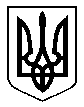 